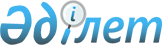 Об утверждении Протокола о внесении изменений и дополнений в Дополнительный протокол от 9 декабря 2015 года к Меморандуму о взаимопонимании между Правительством Республики Казахстан и Правительством Соединенных Штатов Америки в области контроля над наркотиками и обеспечения правопорядка от 12 декабря 2002 годаПостановление Правительства Республики Казахстан от 7 июня 2022 года № 373
      Правительство Республики Казахстан ПОСТАНОВЛЯЕТ:
      1. Утвердить прилагаемый Протокол о внесении изменений и дополнений в Дополнительный протокол от 9 декабря 2015 года к Меморандуму о взаимопонимании между Правительством Республики Казахстан и Правительством Соединенных Штатов Америки в области контроля над наркотиками и обеспечения правопорядка от 12 декабря 2002 года, совершенный в Нур-Султане 27 сентября 2021 года.
      2. Настоящее постановление вводится в действие со дня его подписания. ПРОТОКОЛ
о внесении изменений и дополнений в Дополнительный протокол от 9 декабря 2015 года к Меморандуму о взаимопонимании между Правительством Республики Казахстан и Правительством Соединенных Штатов Америки в области контроля над наркотиками и обеспечения правопорядка от 12 декабря 2002 года
      Правительство Республики Казахстан и Правительство Соединенных Штатов Америки, далее именуемые "Стороны",
      желая внести изменения и дополнения в Дополнительный протокол от 9 декабря 2015 года в Меморандум о взаимопонимании между Правительством Республики Казахстан и Правительством Соединенных Штатов Америки в области контроля над наркотиками и обеспечения правопорядка от 12 декабря 2002 года (далее – Протокол),
      согласились о нижеследующем: Статья 1. Общие положения
      1. Правительство Соединенных Штатов Америки выделяет 2326000 долларов США для создания новых проектов, разработанных в поддержку Республики Казахстан:
      1) в продвижении программы реформирования полиции, в частности, в поддержку внедрения сервисной полиции, разработки учебных программ для академий полиции и других направлений;
      2) в развитии в Республике Казахстан потенциала по расследованию преступлений, совершаемых в сети Интернет (противодействие киберпреступности);
      3) в развитии потенциала правоохранительных органов в выявлении, расследовании и рассмотрении уголовных дел в сфере коррупционных правонарушений, а также проведении обучающих мероприятий для государственных служащих, работающих в области уголовного правосудия.
      2. Полное описание проектов и целей их реализации приведены в статьях 2 и 3 настоящего Протокола. Настоящий Протокол не меняет показатели эффективности, применяемые к проектам, перечисленным в Меморандуме о взаимопонимании между Правительством Республики Казахстан и Правительством Соединенных Штатов Америки в области контроля над наркотиками и обеспечения правопорядка от 12 декабря 2002 года (далее – Меморандум). Все другие обязательства, условия и положения, изложенные в Меморандуме, остаются в силе и применяются в полной мере.
      3. Предоставление финансовых средств Правительством Соединенных Штатов Америки в соответствии с настоящим Протоколом после текущего финансового года обусловлено удовлетворительным прогрессом в достижении целей проектов, перечисленных в Меморандуме, а также наличием финансовых средств, выделение которых ежегодно одобряется и присваивается Конгрессом Соединенных Штатов Америки и утверждается Государственным департаментом Соединенных Штатов Америки. Стороны соглашаются, что финансовые средства могут быть предоставлены в соответствии с настоящим Протоколом при условии соблюдения условий, изложенных в Меморандуме, с внесенными поправками, без дальнейшей необходимости вносить изменения в Меморандум, чтобы отразить сумму предоставленных финансовых средств. Правительство США уведомит Правительство Республики Казахстан о предоставлении финансовых средств в соответствии с настоящим Протоколом. Статья 2. Описание проектов Правоохранительная реформа
      1. В рамках проекта по реформированию правоохранительной деятельности Правительству Республики Казахстан будет оказана поддержка в разработке и институционализации сервисной полиции, ориентированной на работу с населением, а также, в связи с внесением изменений в процедуру набора сотрудников полиции и продолжительность обучения, в рамках проекта также будет оказана поддержка в разработке учебных программ для полицейских академий Министерства внутренних дел и развитии других направлений. Результатом данного проекта станет разработка стандартизированных учебных программ и программы национальной сервисной полиции, которая будет признана неотъемлемой частью общественного доверия к правоохранительным органам.
      Противодействие киберпреступности
      2. Проект по противодействию преступлениям в сети Интернет будет охватывать систему уголовного правосудия от следователей до судей. В рамках проекта будет проведена оценка текущего законодательства, обучение оперативного состава и следователей методам выявления и расследования киберпреступлений, а также информирование прокуроров и судей о доказательствах, необходимых для уголовного преследования и вынесения судебных решений в отношении преступной деятельности в сети Интернет. По завершении этого проекта органы уголовного правосудия будут более осведомлены в вопросах выявления, расследования и судебного преследования по уголовным преступлениям, совершаемым в сети Интернет.
      Противодействие коррупции
      3. В рамках проекта будет оказана поддержка Правительству Республики Казахстан в усилиях по борьбе с коррупцией, направленных на укрепление потенциала следователей, прокуроров и судей, посредством проведения обучающих мероприятий для представителей всех звеньев системы уголовного правосудия. В рамках проекта также будут проведены обучающие мероприятия для представителей органов уголовного правосудия по вопросам необходимости соблюдении этических норм государственными служащими.
      4. Для достижения этих целей Правительство Республики Казахстан и Правительство США предпринимают действия и выделяют ресурсы на ежегодной основе в соответствии с их законодательными процедурами для поддержки этих усилий. Статья 3. Оценка эффективности и достижения целей проектов
      1. Долгосрочной целью данных проектов является повышение профессионализма и наращивание потенциала органов уголовного правосудия Республики Казахстан, одновременно поддерживая дальнейшее укрепление общественного доверия к институтам уголовного преследования.
      Цели выделяемого в соответствии с настоящим Протоколом финансирования состоят в том, чтобы расширить возможности правоохранительных органов, органов правосудия и правительства в борьбе с транснациональной и организованной преступностью, такой как незаконный оборот наркотиков, коррупция, отмывание доходов, полученных незаконным путем, торговля людьми и киберпреступность.
      Правоохранительная реформа
      2. Успех в достижении целей проекта оценивается принятием учебных программ полицейскими академиями, разработанными совместно с Правительством Республики Казахстан, и определении того, была ли внедрена сервисная полиция в отдельных крупных и средних городах Казахстана. Интервью, проведенные со слушателями тренингов в рамках проекта, будут использованы для оценки применимости и эффективности обучения.
      Противодействие киберпреступности
      3. Прогресс в достижении целей проекта будет измеряться путем установления базовых статистических показателей по арестам, уголовному преследованию и вынесению обвинительных приговоров за 2020 календарный год. Целью проекта на первые 24 месяца будет увеличение на 20 процентов по сравнению с установленным базовым уровнем. Интервью, проведенные со слушателями обучающих мероприятий в рамках проекта, будут использованы для оценки применимости и эффективности проведенных обучающих мероприятий.
      Противодействие коррупции
      4. Прогресс в достижении целей проекта будет измеряться знаниями, полученными и применяемыми в результате обучения, финансируемого проектом. Получение и применение знаний будет определяться на основании анкет, заполненных участниками во время проведения и в течение шести месяцев после обучения. Целью будет в среднем 50-процентное увеличение знаний и 40-процентное применение этих знаний в год. Стороны понимают, что возможности применить знания, полученные в результате обучения, могут не появиться в течение установленного периода после обучения. Статья 4. Оценка реализации
      Официальные представители Правительства Республики Казахстан и Правительства Соединенных Штатов Америки встречаются не реже двух раз в год для обсуждения хода реализации проектов, указанных в статье 2 настоящего Протокола. Статья 5. Соотношение с Дополнительным протоколом
      Настоящий Протокол является неотъемлемой частью Дополнительного протокола. Статья 6. Вступление в силу
      Настоящий Протокол применяется с даты его подписания и вступает в силу с даты направления казахстанской Стороной уведомления о выполнении ею внутригосударственных процедур, необходимых для вступления в силу настоящего Протокола.
      Совершено в городе Нур-Султане 27 сентября 2021 года, в двух экземплярах, каждый на казахском, английском и русском языках, имеющих одинаковую юридическую силу.
					© 2012. РГП на ПХВ «Институт законодательства и правовой информации Республики Казахстан» Министерства юстиции Республики Казахстан
				
      Премьер-МинистрРеспублики Казахстан 

А. Смаилов
Утвержден
постановлением Правительства
Республики Казахстан
от 7 июня 2022 года № 373
За ПравительствоРеспублики Казахстан

За ПравительствоСоединенных Штатов Америки

________________________________

________________________________

Министр внутренних делРеспублики КазахстанТургумбаев Ерлан Заманбекович

Посол Уильям Мозер
